Приложение 5к решению Мстиславского районного исполнительного комитета 19.03.2021 № 5-25(в редакции решения Мстиславского районного исполнительного комитета05.11.2021 № 21-26)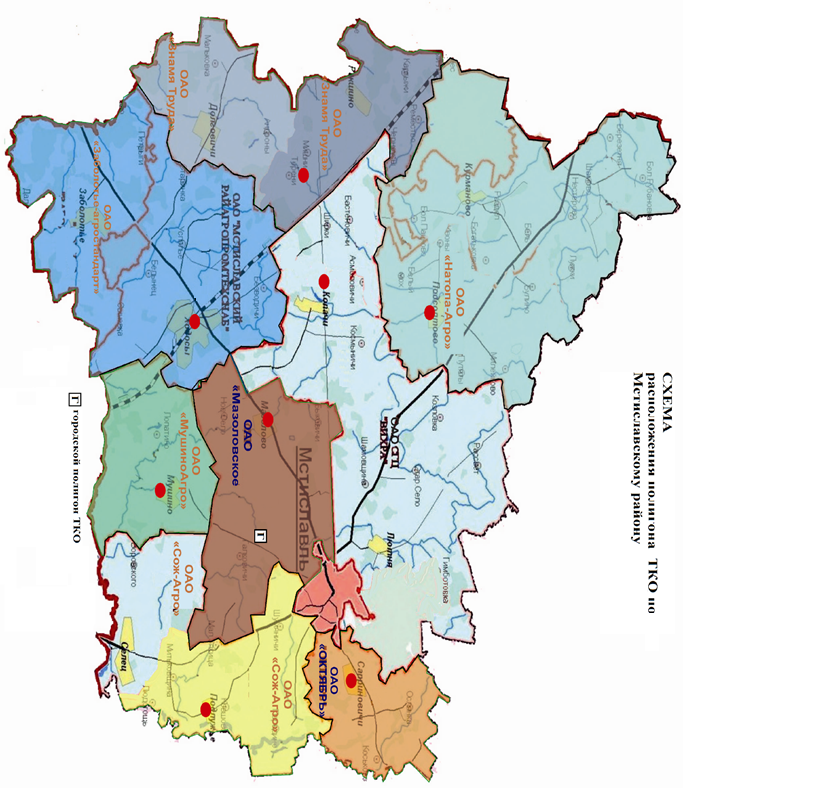 